GIẢI BÀI KỂ CHUYỆN 3GIỌNG QUÊ HƯƠNGCâu 1 (trang 78 sgk Tiếng Việt 3): Dựa vào tranh minh họa, hãy kể lại câu chuyện Giọng quê hương:Đáp Án:Tranh 1: Hai anh Thuyên và Đồng đói bụng, bước vào quán. Họ nhìn thấy trong quán đã có ba thanh niên đang vừa ăn vừa chuyện trò vui vẻ.Tranh 2: Khi cả hai anh Thuyên và Đồng đang lúng túng vì quên ví tiền ở nhà thì có một anh đi đến xin được trả tiền thay cho hai anh và ngỏ ý muốn làm quen với hai anh.Tranh 3: Ba người trò chuyện với nhau. Anh thanh niên xúc động cho biết là hai anh đã cho anh nghe lại giọng nói của quê hương.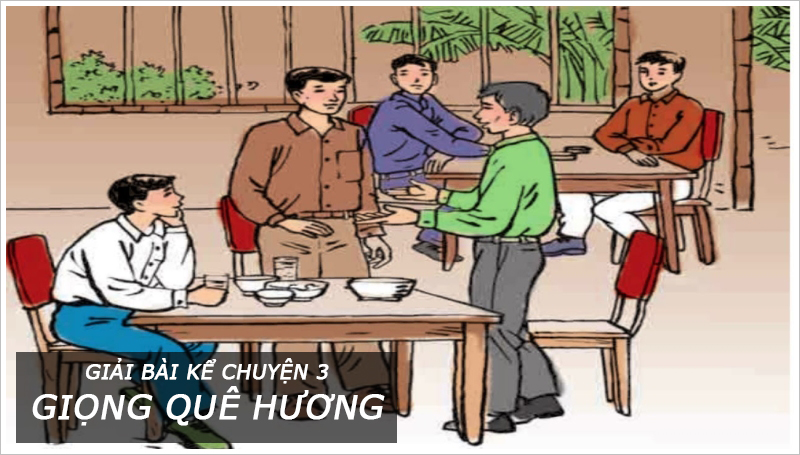 